Day 06 HW:  Geometry Honors Test Review					Name__________________________Unit 3:  Lines and Their Relationships						Date__________________Block____1-4:  Use the diagram to answer each question.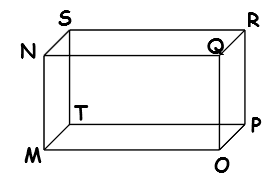 ___________________________1.  Name a plane parallel to MNQ.	___________________________2.  Name all segments skew to.	___________________________3.  Name all segments parallel to ___________________________4.  State the intersection of planes RPO and RST.5-9:  Name the transversal forming each angle pair.  Then identify the type of angles shown.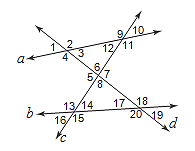 5.  	2 and 12	________	___________________________________6.	6 and 18	________	___________________________________7.	13 and 19	________	___________________________________	8.	11 and 7	________	___________________________________9.  	1 and 20	________	___________________________________10-11:  Mark on the given map the answer to each question.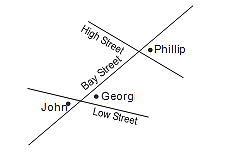 10.  	Connor lives at the angle that forms an alternate interior angle with Georg’s residence. Add Connor to the map.	11.  	Quincy lives at the angle that forms a consecutive interior angle with Connors’ residence. Add Quincy to the map.12-14:  If a || b, find the value of x.  Show your work and circle your final answer.12.  m3 = 2x + 16 & m5 = 7x – 4		13.  m4 = 8x - 80 & m5 = -2x + 16	14.  m2 = 3x + 19 & m6 = 2(x + 10)15a - r:  If a || b and s || t, find all other angles.       Fill in ALL angles first using the two given angles!   a. m1 =   ______	b. m2 = ______ 	c. m3 = ______	   d. m5 =  ______	e. m6 = ______ 	f. m7 =  ______   g. m8 =  ______	h. m9 = ______ 	i. m10 = ______   j. m11 =   ______	k. m12 = ______ 	l. m13 =  ______  m. m14 = ______	n. m16 = ______ 	o. m17 = ______   p. m18 = ______	q. m19 = ______ 	r. m20 = ______16:  Complete the proof below.Given:  p || m, s || t 	Prove: 2  4a.  p || m, s || t		a._________________________________b.  2  3		b. ________________________________c.  3  4		c. ________________________________d.  2  4		d. ________________________________17-22:  Using the diagram in #16, state whether each equation/congruency statement would make any lines parallel. If YES, fill in which lines are parallel and why.  If NO, cross through the parallel statement and state why they’re not parallel.17.  m6 + m8 = 180	____   || ____   because ______________________________________________________________  18.  m5 + m7 = 180	____   || ____   because ______________________________________________________________  19.  m1 = m7		____   || ____   because ______________________________________________________________  20.  6   1		____   || ____   because ______________________________________________________________ 21.  m5 + m8 = 180	____   || ____   because ______________________________________________________________  22.  3   4		____   || ____   because ______________________________________________________________   23-25:  Find the value of x and y in each picture.  Show your algebra below each problem.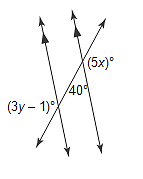 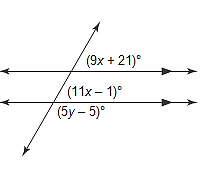 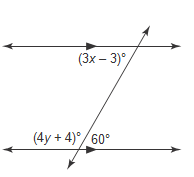 23.  					24.  					25.  	   x = _________ y = _________		x = _________ y = _________		  x = _________ y = _________26-27:  Determine whether are parallel, perpendicular, or neither by finding their slopes.26.  	M(0, 3), N(2, 4), R(2, 1), S(8, 4) 				27.	M(–1, 3), N(0, 5), R(2, 1), S(6, –1)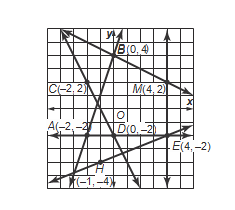 28-33:  Find the slope of each line.28.  				29.  30.  				31.   	32.  				33.  34-37:  Graph the line that satisfies each condition.34.  …has a slope of 3, passes through A (0, 1)		35.  …has a slope of, passes through R (–4, 5)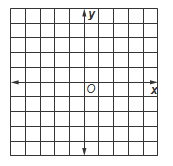 36.  …passes through Y (3, 0), parallel to 		37.  …passes through T (0, –2), perpendicular        with D(–3, 1) and J(3, 3) 				       to with C(0, 3) and X(2, –1)38-41:  Write the equation of the line with the given characteristics in slope-intercept form.38.  …has a slope of  and a y-intercept of –10 		39.  …has a slope of  and contains (4, 6)40.  …whose x-intercept is –6 and y-intercept is 2		41.  …contains (–4, 2) and (8, –1)42-45:  Do the following constructions.42. Construct  perpendicular to .			43.  Construct the perpendicular bisector of  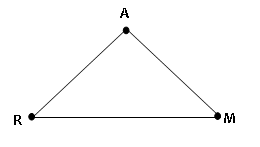 44.  Construct  parallel to line w			45.  Construct  perpendicular to  			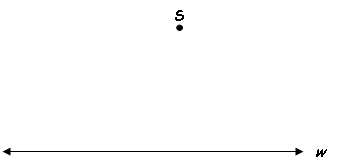 Skill Set 1 Students will be able to determine the relationships between pairs of lines (parallel, perpendicular, skew or intersecting), and identify angles formed by pairs of lines cut by a transversal.  For parallel lines, students will be able to determine if pairs of angles are congruent or supplementary.Skill Set 2Students will be able to apply the definitions and theorems for parallel and perpendicular lines by using algebra to find angle measures.Skill Set 3Students will be able to prove lines are parallel or perpendicular using algebraic and coordinate methods, as well as deductive proofs.Skill Set 4Students will be able to use coordinate and algebraic methods to write the equation or draw the graph of a line parallel or perpendicular to a given line.Skill Set 5Students will be able to construct a line perpendicular to a given line through (a) a point not on the line and (b) through a point on the line, and construct a line parallel to a given line through a given point.